SOAL LATIHANStandar Kompetensi	: 1. Memahami penyusunan siklus akuntansi perusahaan dagangKompetensi Dasar	: 1.2 Melakukan posting dari jurnal khusus ke buku besarIndikator                       :  1. Menjelaskan pengertian dan tujuan posting jurnal khusus ke buku besar.2. Menjelaskan prosedur posting dari jurnal khusus ke buku besar.3. Melakukan posting dari jurnal khusus ke buku besar dan buku pembantu.4. Menyusun neraca sisa.Jawablah pertanyaan di bawah ini dengan memilih salah satu jawaban yang paling tepat!Perhatikan tabel-tabel di bawah ini:Pembelian.UtangBuku besar di atas diposting dari ….Jurnal umumJurnal pembelianJurnal penerimaan kasJurnal pengeluaran kasKolom serba-serbiTanggal 23 Maret 2005 diterima pelunasan piutang sebesar Rp 3.000.000,00 dari UD Setia Kawan. Perubahan transaksi tersebut dalam buku besar dan buku pembantu adalah ….Buku pembantu piutang (D) Rp 6.000.000,00, buku kas (K) Rp 3.000.000,00, buku piutang (K) Rp 3.000.000,00Buku kas (D) Rp 3.000.000,00, buku piutang (D) Rp 3.000.000,00, buku pembantu piutang (K) Rp 3.000.000,00Buku kas (D) Rp 3.000.000,00, buku piutang (K) Rp 3.000.000,00, buku pembantu piutang (K) Rp 3.000.000,00Buku kas (K) Rp 3.000.000,00, buku piutang (D) Rp 3.000.000,00, buku pembantu piutang (K) Rp 6.000.000,00Buku kas (D) Rp 3.000.000,00, buku piutang (K) Rp 3.000.000,00, buku pembantu piutang (K) Rp 3.000.000,00Jurnal penjualan KD Kenari bulan Agustus 2011.Posting ke buku besar oleh PD Kenari yang benar adalah ….Piutang dagang (D) Rp 18.000.000,00 dan penjualan (K) Rp 18.000.000,00Utang dagang (D) Rp 18.000.000,00 dan penjualan (K) Rp 18.000.000,00Penjualan (D) Rp 18.000.000,00 dan piutang dagang (K) Rp 18.000.000,00Penjualan (D) Rp 18.000.000,00 dan utang dagang (K) Rp 18.000.000,00Piutang dagang (D) Rp 18.000.000,00 dan utang dagang (K) Rp 18.000.000,00Dikirim nota debit sebesar Rp 200.000,00 kepada Adi Jaya Bandung, pencatatan dalam buku besar pembantu yaitu …Utang Adi Jaya dikredit Rp 200.000,00Piutang Adi Jaya dikredit Rp 200.000,00Piutang Adi Jaya didebit Rp 200.000,00Utang Adi Jaya didebit Rp 200.000,00Umum Adi Jaya dikreditRp 200.000,00Pada tanggal 30 April 2011 dibeli barang dagang dari CV Jaya Abadi seharga Rp 4.750.000,00 dengan syarat 5/10, n/60. Transaksi tersebut dicatat pada buku besar pembantu ….Utang CV Jaya Badi (D) Rp 4.750.000,00Utang CV Jaya Badi (K) Rp 4.750.000,00Piutang CV Jaya Badi (D) Rp 4.750.000,00Piutang CV Jaya Badi (K) Rp 4.750.000,00Harta CV Jaya Badi (D) Rp 4.750.000,00 Jawablah pertanyaan di bawah ini!Bersadarkan jurnal khusus yang dibuat oleh PD Cantiqa (soal KD. 1.1):Postinglah ke dalam buku besarSusunlah neraca saldo per 31 Januari 2011Berikut ini disajikan jurnal khusus PD. Cihuy: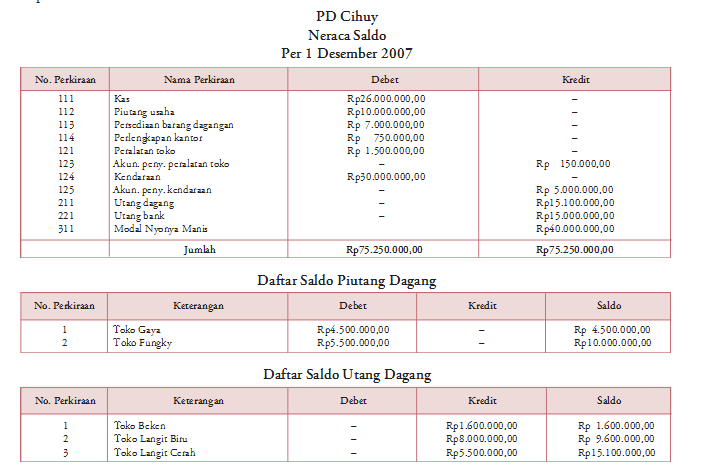 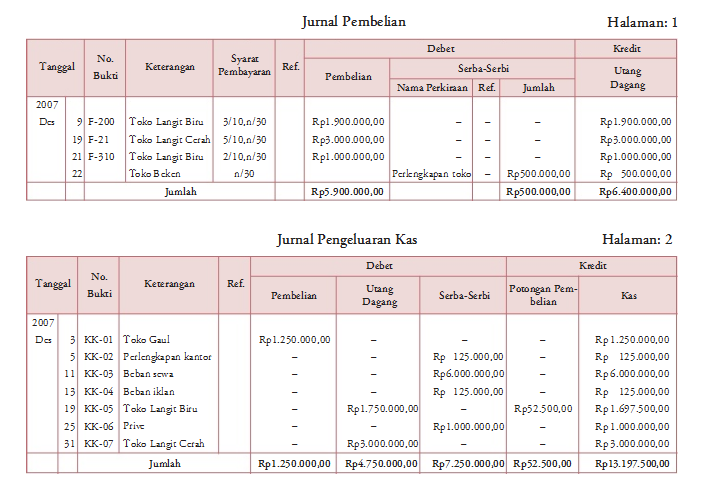 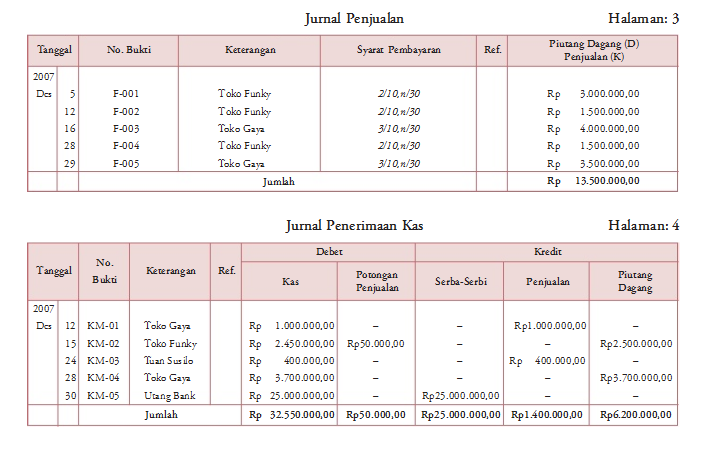 Berdasarkan data di atas:Postinglah ke dalam buku besarSusunlah neraca saldo per 31 Desember 2007TanggalTanggalKeteranganRef.DebetKreditSaldoSaldoDebetKreditJan.3165.000.00065.000.000TanggalTanggalKeteranganRef.DebetKreditSaldoSaldoDebetKreditJan.3165.000.00065.000.000TanggalTanggalAkunRefJumlah2011Agustus48142328CV KilatToko AgungAbdullah, BogorToko AgungToko Mawar  4.000.000  3.000.000  2.000.000  4.000.000  5.000.00018.000.000